AESH demandeur     Civilité :  Madame      MonsieurNom d’usage : 	Nom de naissance : Prénom : 	Date de naissance : Téléphone : 	Adresse mail : Résidence personnelleAdresse personnelle : Code postal - Commune : Résidence administrative (commune de l’établissement dans lequel l’agent assure la plus grande part de ses obligations de service) Code postal – Commune : Etablissement(s) d’affectation (indiquer le(s) nom(s) des établissements, le(s) codes postaux / communes et les heures hebdomadaires exercées) : Nom :   	CP/ Commune : Nom :  	CP/ Commune :  Nom :  	CP/ Commune : Déplacement(s) concerné(s) par la demande de remboursement de frais de transport Je soussigné(e), certifie sur l'honneur l'exactitude des renseignements portés ci-dessus et joins les pièces obligatoires justificatives.A , Le  ,Visa de l’Employeur,	Signature de l’AESH,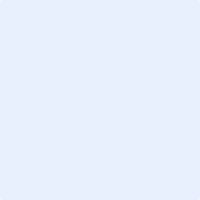 PJ à joindre :  RIBTicket repas avec mention du jour du repas le cas échéantEmploi du temps signé par les chefs d’établissement et/ou Directeurs école des lieux d’affectation du service partagé.Déplacement(s) effectué(s) au mois de :                                                                                                                               (renseigner une fiche /mois)Déplacement(s) effectué(s) au mois de :                                                                                                                               (renseigner une fiche /mois)Déplacement(s) effectué(s) au mois de :                                                                                                                               (renseigner une fiche /mois)Déplacement(s) effectué(s) au mois de :                                                                                                                               (renseigner une fiche /mois)RESERVE A L’ADMINISTRATIONNE PAS REMPLIRRESERVE A L’ADMINISTRATIONNE PAS REMPLIRDate et heurede départDate et heured’arrivéeCode postal et commune du lieu d’affectationen service partagéRepasIndiquer : ouiou nonNb Km A/RTarif SNCF 2nd ClDate et heurede départDate et heured’arrivéeCode postal et commune du lieu d’affectationen service partagéRepasIndiquer : ouiou nonNb Km A/RTarif SNCF 2nd ClMONTANT TOTALMONTANT TOTALMONTANT TOTALMONTANT TOTALMONTANT TOTAL